REVISÃO: 05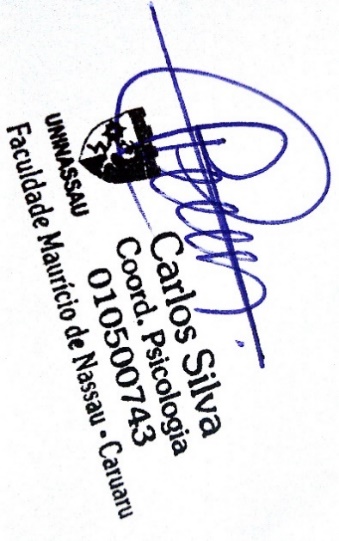 o    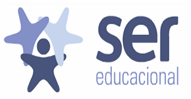 HORÁRIOS DE AULANúmero:o    HORÁRIOS DE AULAGRA-MAT-0212o    HORÁRIOS DE AULAAprovação:o    HORÁRIOS DE AULADiretor Acadêmico Ser EducacionalCURSO:PSICOLOGIAPSICOLOGIAPSICOLOGIAPSICOLOGIAPSICOLOGIAPSICOLOGIAPSICOLOGIAPSICOLOGIASEMESTRE:2019.1PERIODO:5º A5º ATURMA:CAR0120105NNACAR0120105NNATURNO:TURNO:NBLOCO: BSALA: 120 – 1º AndHORÁRIOHORÁRIOSEGUNDATERÇATERÇAQUARTAQUARTAQUINTAQUINTASEXTASABADO18:30 às 19:2018:30 às 19:20.Psicologia e a Pessoa com DeficiênciaProfª Kelli FaustinoPsicologia e a Pessoa com DeficiênciaProfª Kelli FaustinoPsicopatologíaProf. Edilma Edilene19:20 às 20:1019:20 às 20:10Fenomenologia e Existencialismo na ClínicaProf.ª Cássia BritoPsicologia e a Pessoa com DeficiênciaProfª. Kelli FaustinoPsicologia e a Pessoa com DeficiênciaProfª. Kelli FaustinoPsicologia: Entrevistas e Testes projetivosProfª. Waleska PaixãoPsicologia: Entrevistas e Testes projetivosProfª. Waleska PaixãoPsicologia do TrânsitoProf. Jaíse NunesPsicologia do TrânsitoProf. Jaíse NunesPsicopatologiaProf. Edilma EdileneEmpreendedorismoProf.20:20 às 21:1020:20 às 21:10Fenomenologia e Existencialismo na ClínicaProf.ª Cássia BritoÉtica e PsicologiaProf. Leonilson AndradeÉtica e PsicologiaProf. Leonilson AndradePsicologia: Entrevistas e Testes projetivosProfª. Waleska PaixãoPsicologia: Entrevistas e Testes projetivosProfª. Waleska PaixãoPsicologia do TrânsitoProf. Jaíse NunesPsicologia do TrânsitoProf. Jaíse NunesPsicopatologiaProf. Edilma EdileneEmpreendedorismoProf.21:10 às 22:0021:10 às 22:00Fenomenologia e Existencialismo na ClínicaProf.ª Cássia BritoÉtica e PsicologiaProf. Leonilson AndradeÉtica e PsicologiaProf. Leonilson AndradePsicologia: Entrevistas e Testes projetivosProfª. Waleska PaixãoPsicologia: Entrevistas e Testes projetivosProfª. Waleska PaixãoPsicologia do TrânsitoProf. Jaíse NunesPsicologia do TrânsitoProf. Jaíse NunesPsicopatologiaProf. Edilma EdileneEmpreendedorismoProf.INTERVALO:     20:10     às20:20